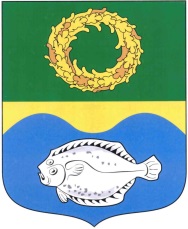 РОССИЙСКАЯ ФЕДЕРАЦИЯКАЛИНИНГРАДСКАЯ ОБЛАСТЬОКРУЖНОЙ СОВЕТ ДЕПУТАТОВМУНИЦИПАЛЬНОГО ОБРАЗОВАНИЯ«ЗЕЛЕНОГРАДСКИЙ ГОРОДСКОЙ ОКРУГ»(первого созыва)РЕШЕНИЕ     от  24  мая 2017 года                                                             № 148     г. ЗеленоградскОб отмене решений поселкового Совета депутатов муниципального образования «Сельское поселение «Куршская коса» № 44 от 25 декабря 2012 года «Об утверждении Генерального плана муниципального образования «Сельское поселение «Куршская коса» и № 8 от 05 мая 2014 года «Об утверждении новых границ населенных пунктов муниципального образования «Сельское поселение «Куршская коса»На основании решения Калининградского областного суда от 06 декабря 2016 года по делу № 3а-130/2016, вступившего в законную силу 20 апреля 2017 года, окружной Совет депутатов муниципального образования «Зеленоградский городской округ»  РЕШИЛ:Отменить решения поселкового Совета депутатов муниципального образования «Сельское поселение «Куршская коса»: от 25 декабря 2012 года № 44  «Об утверждении Генерального плана муниципального образования «Сельское поселение «Куршская коса»; от 05 мая 2014 года № 8 «Об утверждении новых границ населенных пунктов муниципального образования «Сельское поселение «Куршская коса».Опубликовать решение в газете «Волна» и разместить на официальном сайте муниципального образования «Зеленоградский городской округ». Глава муниципального образования«Зеленоградский городской округ»  			   	        	         С.В. Кулаков